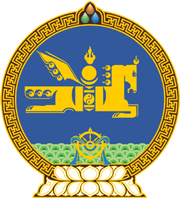 МОНГОЛ УЛСЫН ХУУЛЬ2024 оны 05 сарын 16 өдөр                                                                  Төрийн ордон, Улаанбаатар хот      МОНГОЛ УЛСЫН ЗАСГИЙН ГАЗРЫН      ТУХАЙ ХУУЛЬД ӨӨРЧЛӨЛТ      ОРУУЛАХ ТУХАЙ1 дүгээр зүйл.Монгол Улсын Засгийн газрын тухай хуулийн 4 дүгээр зүйлийн 1 дэх, 2 дахь хэсгийн “Монгол Улсын Их Хурлын тухай хуулийн 17 дугаар зүйл, Монгол Улсын Их Хурлын чуулганы хуралдааны дэгийн тухай хуулийн Аравдугаар бүлэгт заасан үндэслэл, журмын дагуу” гэснийг “Монгол Улсын Их Хурлын тухай хуулийн 16 дугаар зүйл, Монгол Улсын Их Хурлын чуулганы хуралдааны дэгийн тухай хуулийн Арван хоёрдугаар бүлэгт заасан үндэслэл, журмын дагуу” гэж тус тус өөрчилсүгэй.  2 дугаар зүйл.Энэ хуулийг Монгол Улсын Их Хурлын тухай хууль /Шинэчилсэн найруулга/ хүчин төгөлдөр болсон өдрөөс эхлэн дагаж мөрдөнө.МОНГОЛ УЛСЫН ИХ ХУРЛЫН ДАРГА 				Г.ЗАНДАНШАТАР